Confirmation of Professional Growth Plan Completion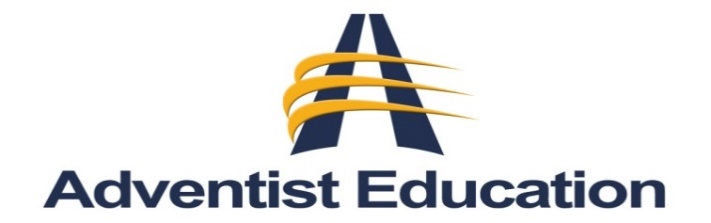 Name  of TeacherName of SchoolPlan Completion DateProgress Meeting(Date and Notes)
Teacher’s SignatureAdministrator’s Signature     (large schools)Superintendent’s Signature     (small schools)Learner centered Goals were met as outlinedLearner centered Goals were altered (See notes above)___________________________________________________Reimbursement                         $All must be completed and submitted together for reimbursement.  If any of these items are missing, it will be returned to you to be completed before reimbursement can take place.Copy of this approved and completed formCompleted Travel/Expense Voucher (Itemized)Original Receipts (if applicable)